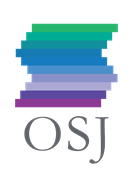 Porvoon seudun senioriopettajat ry (POSEO)			31.1.2022TOIMINTASUUNNITELMA 2022Yhdistyksen tarkoituksena on toimia jäsentensä välisenä yhdyssiteenä, edistää jäsentensä virkistys- ja harrastustoimintaa sekä toimia yhteisten sosiaalisten ja oikeudellisten etujen ajajana.KokouksetVuosikokous pidetään helmikuun loppuun mennessä hallituksen määräämänä päivänä.Vuosikokouksessa valitaan hallituksen puheenjohtaja joka toinen vuosi ja muut hallituksen erovuoroisten tilalle. Hallituskausi kestää kaksi vuotta.JäsenasiatOAJ:n jäsen ilmoittaa eläkkeelle siirtymisestään OAJ:hin ja samalla hän ilmoittaa suostumuksensa siirtää tietonsa Opetusalan Seniorijärjestö ry:n (OSJ) jäseneksi. Tällöin OAJ maksaa ensimmäisen eläkevuoden jäsenmaksun. POSEO lähestyy uusia jäseniä kirjeellä. Jäseniä mustetaan onnittelukortilla 80 vuodesta ylöspäin viiden vuoden välein.TiedottaminenYhdistys tiedottaa toiminnastaan sähköpostitse, paikallislehdissä sekä omilla kotisivuilla, osoite: www.poseo.osj.fi/tapahtumat . POSEO on Porvoon yhdistyskeskuksen jäsen.TalousTulot koostuvat pääasiassa OSJ:ltä saatavasta jäsenmaksujen palautuksesta. Yhdistys hakee avustuksia mm. Porvoon kaupungilta, Aktiasäätiöltä sekä muilta mahdollisilta tahoilta. Yhdistyksen järjestämät tapahtumat ovat yleensä osittain omakustanteisia.TapahtumatYhdistys pyrkii edistämään jäsentensä hyvinvointia järjestämällä erilaisia tapahtumia jäsenistöltä saatujen ehdotusten, tarjonnan ja hallituksen päätösten mukaan.Hallituksen esitys vuoden 2022 toimintasuunnitelmaksiKevät	* Vuoden aikana jäsenille ilmainen uintikerta Porvoon uimahallissaVuoden aikana mahdollisuus ostaa kuntosalikortti kaksi kertaa keväällä ja kaksi kertaa syksyllä alennettuun hintaan ( Kunto-Werner`stä )Vuosikokous ja hallituksen järjestäytymiskokous 17.2.2022 KokkikurssiTeatteri, konserttiOpastettu retki lähiseudulleAlbert Edelfelt Ateljeemuseoon omatoiminen taidenäyttelykäynti ( 2-viikon aikana)kevätlounasSyksyOpastettu Porvoon hautausmaakierrosRetki UPM Verla tehdasmuseoon KouvolaanPatikka- ja sieniretki lähiseudullePäiväretki LoviisaanKonsertti ja taidemuseo yms. Tarjonnan mukaanJoululounasOhjelma tarkentuu vuoden mittaanPorvoon seudun senioriopettajat ry:n hallitus